cx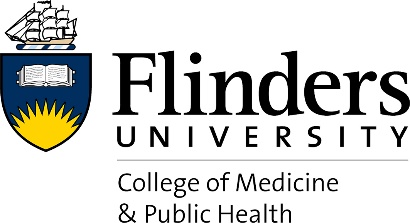 Important Information for Applicants and SponsorsUse this form for:New Applications for Academic Status in the College of Medicine & Public Health (CMPH);Application for Academic Status promotion to Levels B, C, D and E;Renewal of existing Academic Status appointment.Completed application forms should be submitted by email to cmph.academicstatus@flinders.edu.au, with the applicants CV. Applications for Levels A – C will be reviewed for compliance and forwarded to the Dean, People and Resources for assessment. Applicants can expect notification of outcome within four weeks. Applications for Levels D – E will be reviewed for compliance and forwarded to the Academic Status Committee for assessment. Applicants can expect notification of outcome within four to six weeks. Any general enquiries regarding academic status can be sent to cmph.academicstatus@flinders.edu.auIf you intend to supervise higher degree by research students as a Principal or Associate Supervisor the University requires you to apply for Full Academic Status and complete an additional form for the University Register of HDR Supervisors available from: https://staff.flinders.edu.au/research/hdr-supervisors/register-of-hdr-supervisorsAcademic status may be awarded for an initial specified term up to a maximum of three years initially and may be renewed after review by the College. It may be reviewed at any time and rescinded if the circumstances under which it was awarded no longer apply.The award of Academic Status does not create or imply an employment relationship with the University. However, a person awarded Academic Status must comply with University statutes, by-laws, policies, rules, guidelines, Flinders University Values and Ethos and Code of Conduct. Further information on Academic Status is available in the Academic Status Policy including the descriptors for Full Academic Status and Adjunct Academic Status. Please refer to this policy when completing your application. Descriptors of Full Academic Status and Adjunct Academic StatusFull Academic Status: is normally awarded where there is a high level of ongoing collaboration in the development, preparation and presentation of a course or in the conduct of a research program. It may also be awarded to an academically qualified professional or employee of another organisation in circumstances where a high level of ongoing collaboration exists between the two organisations.Adjunct Academic Status: is normally awarded in recognition of an ongoing but less extensive contribution to a teaching or research program. It may also be awarded to a person who has an ongoing but relatively limited involvement in an academic program of the University.For a guide to determining the appropriate level of Academic Status to be awarded, please refer to the Academic Profiles, this includes descriptors of Full Academic Status and Adjunct Academic Status.Application InstructionsSection 1 is to be completed by the applicant. Applicants must ensure a current Curriculum Vitae is prepared to accompany the application. The College of Medicine and Public Health is organised by a discipline structure. All applicants for academic status must indicate the discipline that best reflects their expertise/field of work. The respective Discipline Lead (or delegate) is considered the applicant’s sponsor and should be contacted to complete Section 2 of this form. View the College discipline structure and discipline leaders to identify and initiate contact with the relevant sponsor. SECTION 1: To be completed by Applicant.I wish to apply for:   Status: To see the full descriptors, click hereLevel: Personal details:Title: Surname: Given name: Gender: Date of Birth: Personal email: Postnominals: Mobile phone: Postal address: Country of birth: Are you of Aboriginal and/or Torres Strait Islander origin: Citizenship status: Discipline: Use the drop-down list below to select the CMPH discipline that best reflects your expertise/field of work. View the College discipline structure to identify and initiate contact with the relevant sponsor. Any questions related to selecting the relevant discipline and sponsor can be directed to cmph.academicstatus@flinders.edu.auHave you previously held a FAN (Flinders Access Number) and/or Payroll No.?    Yes	    NoIf Yes FAN:    ** Please note, failure to disclose a previous engagement with Flinders (i.e. employee, status, student) could result in delayed access to systems. Current Employment details: Qualifications:Beginning with the most recent, please list all degrees, diplomas, memberships and fellowships, showing years of award and institutions.Details of past and present Academic Status (if applicable):ORCiDORCiD provides a digital identifier (ORCiD iD) that you own and that distinguishes you from other researchers. An ORCiD iD is used to ensure accurate and easy capture of research activities. Do you have an ORCiD?     Yes, it is     No. Please visit https://orcid.org/ to determine if this is relevant to you and to set up your ORCiD iD.AHPRA RegistrationIf you are currently registered with AHPRA please list your registration number and speciality below.Registration Number: Specialty: Details supporting the application:Provide a description of your work in each of the applicable areas and demonstrate how your work links with Flinders University. Please select the relevant categories below and provide further details regarding the current or planned activities or contributions. This information will inform the decision about the level and nature of status awarded. Conflict of InterestPlease refer to the University’s COI policy to determine the need to declare an actual, potential or perceived conflict of interest.Type of conflict: Name of the person or organisation the conflict is with: Details of conflict: Proposed approach to manage conflict of interest: By signing below, I acknowledge:I have read and understand my obligations to Flinders University and agree upon approval of status to comply with legislation and provisions which affect the University, and with University Statutes, By-Laws, policies, rules, guidelines and Flinders University Values and Ethos and Code of Conduct.I understand I must attribute Flinders University as a by-line in all research outputs as part of these obligations (i.e. publications).    Curriculum vitae attached.Signature:					Date: Send completed application and CV to the appropriate Discipline Lead (or delegate) identified in Section 1. View the College discipline structure to identify and initiate contact with the relevant sponsor.SECTION 2: To be completed by the Discipline Lead (or delegate). Please select each of the following that apply.	The applicant is an employee of an affiliated institution or external organisation with which Flinders University is associated.	The applicant is an appropriately qualified professional who is involved with an academic teaching and/or research program of Flinders University.	The applicant is a retiring or former member of the academic staff of Flinders University or graduates of research higher degree programs who wish to maintain an active and significant contribution to the University.Additional details or supporting comments.Approval:  	I confirm that the applicant has addressed the College of Medicine and Public Health 		academic profiles relevant to the title of Academic Status recommended.   	I approve the declarations relating to any Conflict of Interest noted on this form. 	   I confirm that all details in this form are correct.Name: Position Held: Signature: 						Date: Applicant CV must be submitted with application.OrganisationAppointmentFTE(fraction)Duration(Commencement date)Qualification(s)InstitutionYear of AwardInstitution(s)LevelDuration(Date from – Date to)Activity/ContributionActivity/ContributionDetailsAcademic leadership roleDescription of role:Activities undertaken:Duration:Institution:Research supervisionType of supervision:Duration:Institution:Collaborative researchDescription of research:Duration:Institution:Development, preparation and presentation of a courseDescription of role:Activities undertaken:Duration / frequency:Institution:Supervision of students in Clinical Placement programType of supervision:Duration:Teaching course/topic Description of role:Nature of teaching:Topic code or title:Activities undertaken:Duration / frequency:OtherApplicant statement:Please provide an overall statement of your ongoing contributions to Flinders University during the term of academic status.Applicant statement:Please provide an overall statement of your ongoing contributions to Flinders University during the term of academic status.